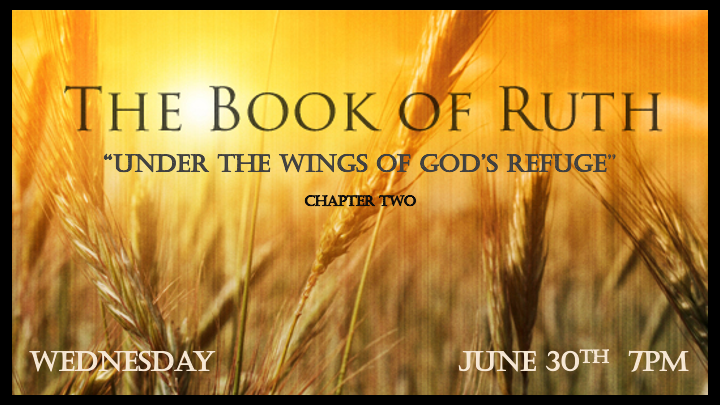 *Have you seen God’s Pattern in your life?*Ruth 2:1 Now Naomi had a relative on her husband's side, a man of standing from the clan of Elimelek, whose name was Boaz.2 And Ruth the Moabite said to Naomi, "Let me go to the fields and pick up the leftover grain behind anyone in whose eyes I find favor." Naomi said to her, "Go ahead, my daughter." 3 So she went out, entered a field, and began to glean behind the harvesters. As it turned out, she was working in a field belonging to Boaz, who was from the clan of Elimelek.*Ruth 2:4 Just then Boaz arrived from Bethlehem and greeted the harvesters, "The LORD be with you!" "The LORD bless you! " They answered.5 Boaz asked the overseer of his harvesters, "Who does that young woman belong to?"6 The overseer replied, "She is the Moabite who came back from Moab with Naomi. 7 She said, 'Please let me glean and gather among the sheaves behind the harvesters.' She came into the field and has remained here from morning till now, except for a short rest in the shelter."8 So Boaz said to Ruth, "My daughter, listen to me. Don't go and glean in another field and don't go away from here. Stay here with the women who work for me. 9 Watch the field where the men are harvesting, and follow along after the women. I have told the men not to lay a hand on you. And whenever you are thirsty, go and get a drink from the water jars the men have filled."*Coincidence or Divine Appointments? “The A.R.K.”To the believer, coincidences are the evidence of the hand of God.V:3 Ruth happened to be gleaning in the field belonging to Boaz.Randomness often has an underlining process attached to it, though the person is unaware of the means or sequence. Most things are not truly random.V:5 The unnamed servant is in a pattern. Ex. Genesis 24:2 Abraham unnamed servant finds a bride for Isaac. (Eleazar) *John 16:13 But when he, the Spirit of truth, comes, he will guide you into all the truth. He will not speak on his own; he will speak only what he hears, and he will tell you what is yet to come.*Ruth 2:10 At this, she bowed down with her face to the ground. She asked him, "Why have I found such favor in your eyes that you notice me—a foreigner?" 11 Boaz replied, "I've been told all about what you have done for your mother-in-law since the death of your husband—how you left your father and mother and your homeland and came to live with a people you did not know before. 12 May the LORD repay you for what you have done. May you be richly rewarded by the LORD, the God of Israel, under whose wings you have come to take refuge."The Lord is our Refuge and our HelpV:10 Noticing the unnoticed. Promptings by the Holy Spirit or spiritual discernment. Ruth realized she was being extended grace. (KJV)Under God: Taking the refuge or protection of God. Seeing God as our umbrella is true too.*Ruth 2:13 "May I continue to find favor in your eyes, my lord," she said. "You have put me at ease by speaking kindly to your servant—though I do not have the standing of one of your servants."14 At mealtime Boaz said to her, "Come over here. Have some bread and dip it in the wine vinegar." When she sat down with the harvesters, he offered her some roasted grain. She ate all she wanted and had some left over. 15 As she got up to glean, Boaz gave orders to his men, "Let her gather among the sheaves and don't reprimand her. 16 Even pull out some stalks for her from the bundles and leave them for her to pick up, and don't rebuke her."*Ruth 2:17 So Ruth gleaned in the field until evening. Then she threshed the barley she had gathered, and it amounted to about an ephah. 18 She carried it back to town, and her mother-in-law saw how much she had gathered. Ruth also brought out and gave her what she had left over after she had eaten enough..ParallelsV:13 Ruth received grace and desired to continue to be under the favor of her future kinsman-redeemer.   V:14 Symbols Ruth is offered bread and wine from her future kinsman-redeemer.*Ruth2:19 Her mother-in-law asked her, "Where did you glean today? Where did you work? Blessed be the man who took notice of you!" Then Ruth told her mother-in-law about the one at whose place she had been working. "The name of the man I worked with today is Boaz," she said. 20 "The LORD bless him! " Naomi said to her daughter-in-law. "He has not stopped showing his kindness to the living and the dead." She added, "That man is our close relative; he is one of our guardian-redeemers."21 Then Ruth the Moabite said, "He even said to me, 'Stay with my workers until they finish harvesting all my grain.' "22 Naomi said to Ruth her daughter-in-law, "It will be good for you, my daughter, to go with the women who work for him, because in someone else's field you might be harmed."23 So Ruth stayed close to the women of Boaz to glean until the barley and wheat harvests were finished. And she lived with her mother-in-law.*Good, Bad Times & God’s Faithfulness.V:19-20 When God sees our faithfulness, will He show us kindness?V:21-23 The barley harvest is attached to Passover and the wheat harvest to Pentecost. This book is read by the Jews to this day during the Feast of Pentecost. Read Revelation 5 and Ruth Chapter 3 for next week.